Pracovní list Austrálie a Oceánie (učebnice str.44-55, plus atlas)1.Oceánie2.3.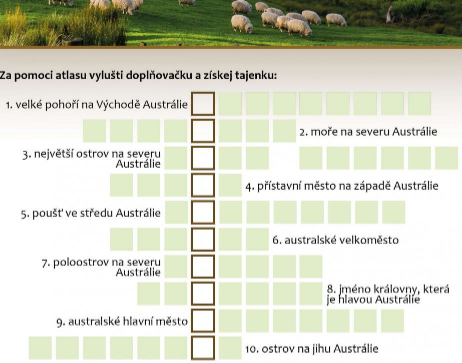  Přířaď města a očísluj: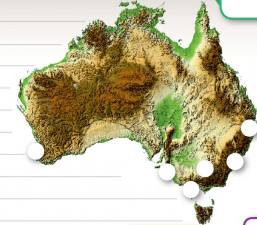 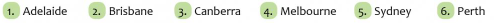 4.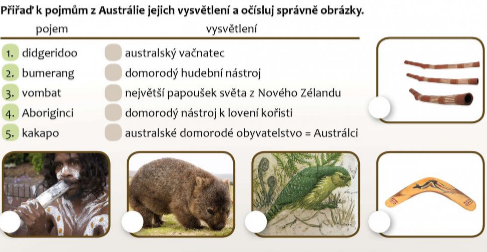 MelanésieMikronésiePolynésiePracuj podle atlasu  a nebo mapky , doplň do správného sloupečku tyto ostrovy: Fidži, Marshallovy ostrovy, Cookovy ostrovy, Nový Zeland, Severní Mariany,Východní Timor, Guam, Francouzká Polynésie, Americká Samoa, Indonézie, Nauru, Šalamounovy ostrovy, Papua-Nová Guinea, Fed. státy Mikronésie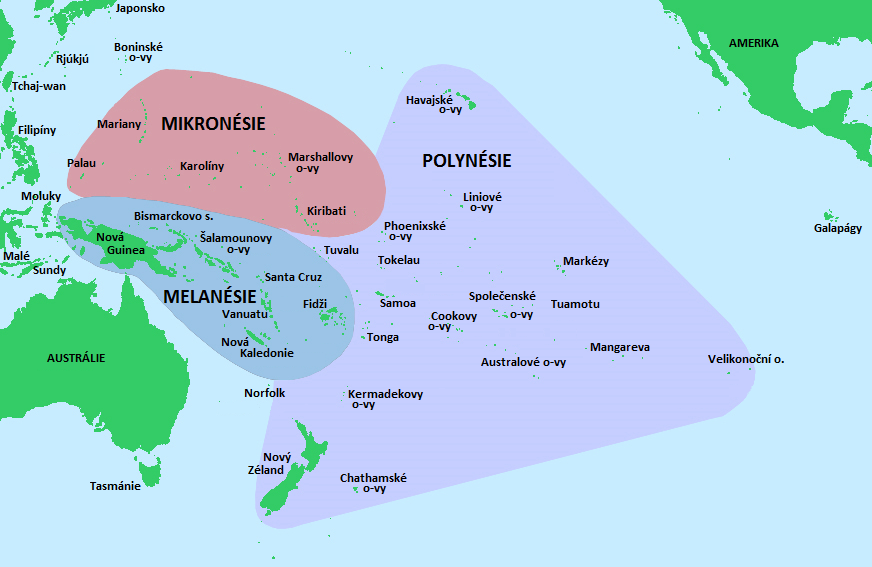 Pracuj podle atlasu  a nebo mapky , doplň do správného sloupečku tyto ostrovy: Fidži, Marshallovy ostrovy, Cookovy ostrovy, Nový Zeland, Severní Mariany,Východní Timor, Guam, Francouzká Polynésie, Americká Samoa, Indonézie, Nauru, Šalamounovy ostrovy, Papua-Nová Guinea, Fed. státy MikronésiePracuj podle atlasu  a nebo mapky , doplň do správného sloupečku tyto ostrovy: Fidži, Marshallovy ostrovy, Cookovy ostrovy, Nový Zeland, Severní Mariany,Východní Timor, Guam, Francouzká Polynésie, Americká Samoa, Indonézie, Nauru, Šalamounovy ostrovy, Papua-Nová Guinea, Fed. státy Mikronésie